Office of the Principal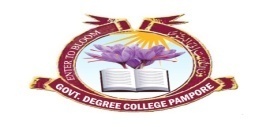 Govt. Degree College PamporeNAAC Accredited B+گورنمنٹ ڈگری کالج  پانپور(کشمیر)Tulibagh, Pampore - 192121 - (Distt. Pulwama)- KashmirCell:  9419022133, Web: gdcpampore.edu.in Email: gdcpampore@gmail.comPlantation Drive under the banner of ‘Meri Mati Mera Desh’ and ‘Azadi Ka Amrit Mahotsav’ organized by College NSS Unit					A ReportIn connection with the celebrations of Azadi ka Amrit Mahotsav under the banner of ‘Meri Mati Mera Desh’ the college NSS Unit organized a Plantation Drive on 5th of August, 2023 at 12:00 noon in the college campus near Saffron Park. The said drive was organized under the able patronage of Principal Prof. (Dr.) Huda Galzai. In the said drive many indigenous trees were planted by college NSS Volunteers, eco-club members and faculty members. The plantation drive was organized to create an ‘Amrit Vatika’ within the college campus.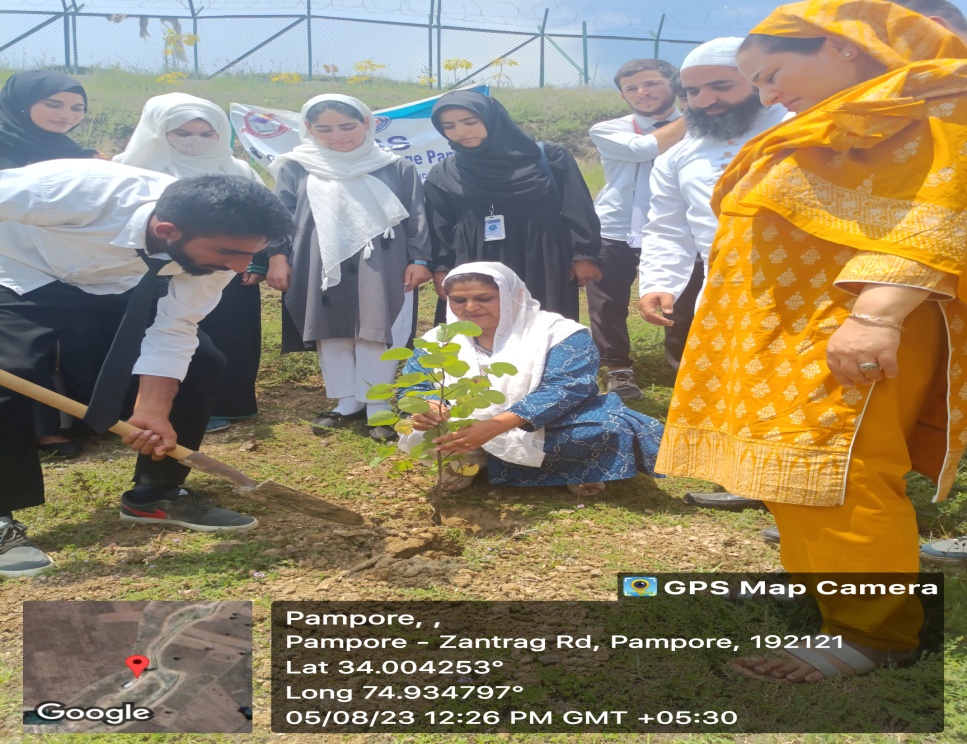 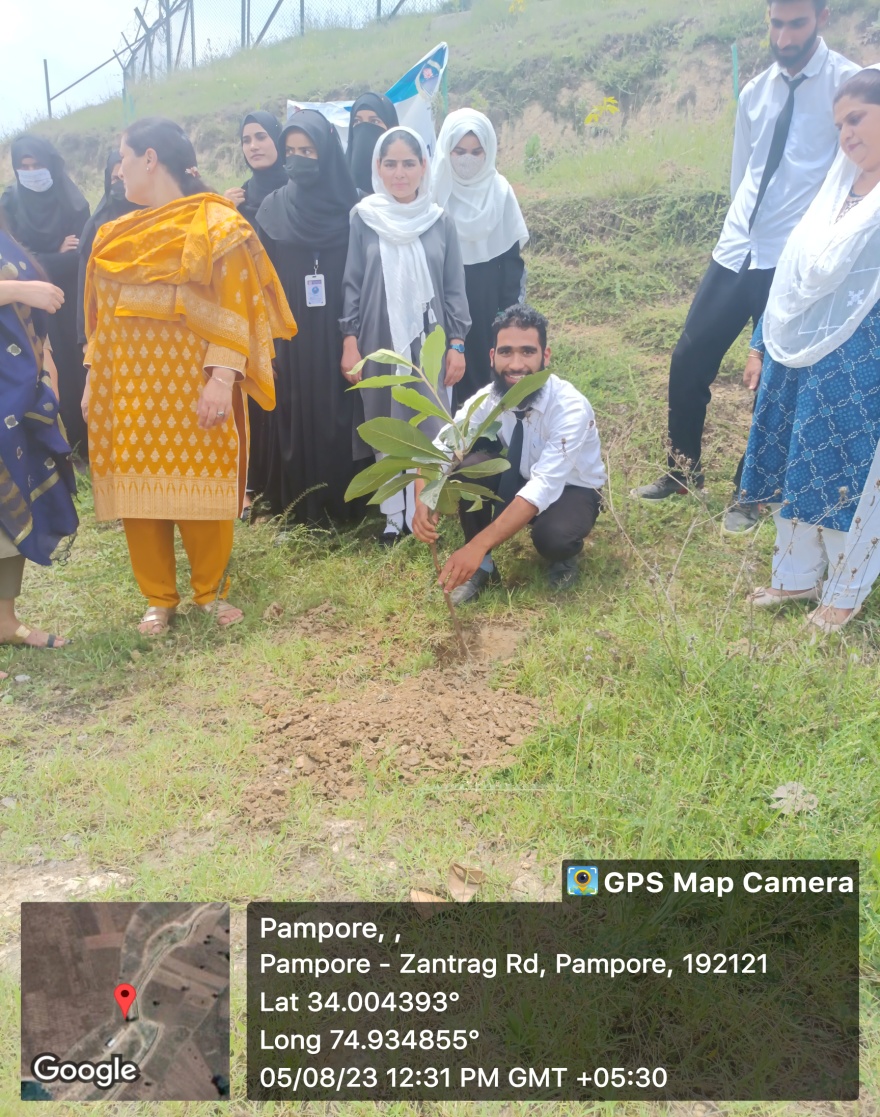 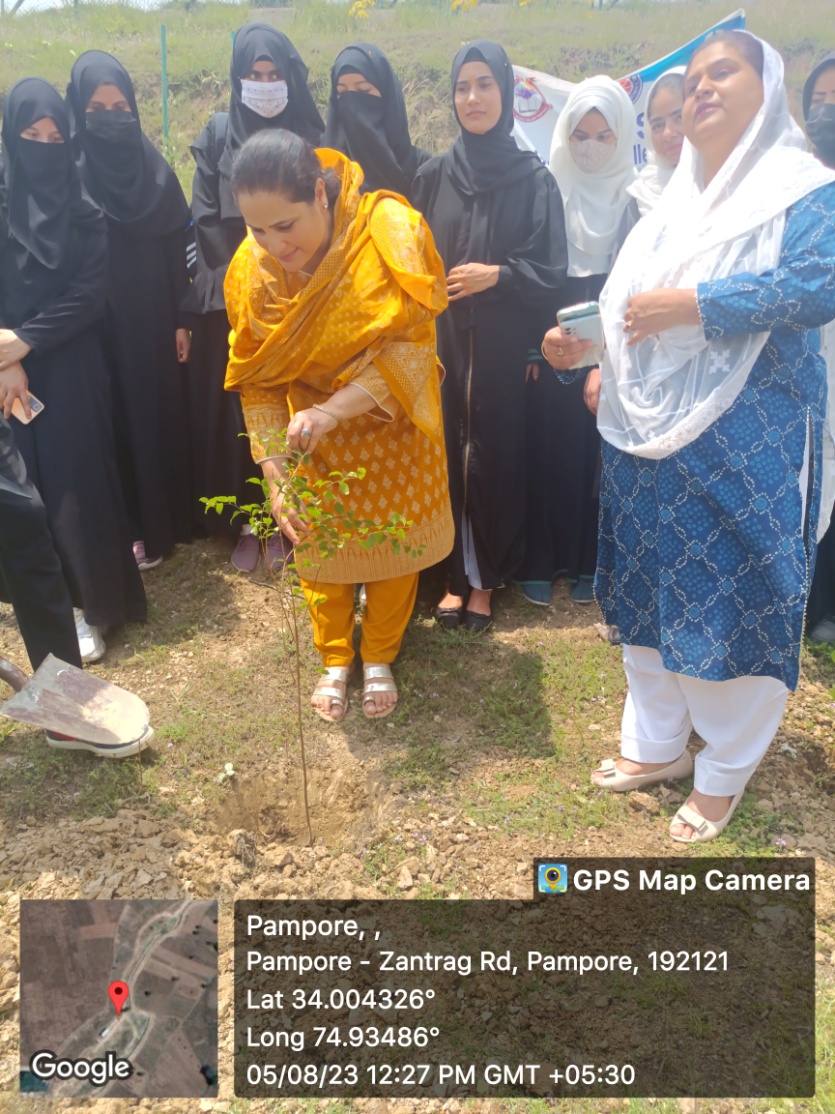 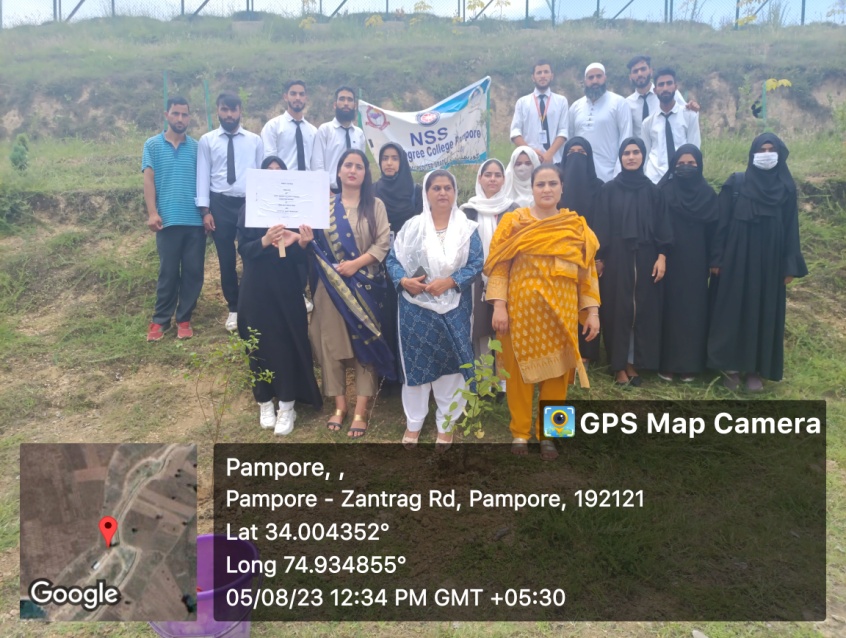 